Funkcjonowanie osobiste i społeczne klasa I, II SPdPDzień 04. 06. 2020 (2 godz.)Temat: Afrykarium we Wrocławiu.Cele:-przypomnienie nazw zwierząt,-ćwiczenie koncentracji uwagi i pamięci.Zadanie: Przygotuj zeszyt i przybory szkolne.Napisz dzisiejszą datę: Czwartek, 4 dzień czerwca 2020 roku.Napisz lub narysuj aktualną pogodę.Obejrzyj film https://www.youtube.com/watch?v=N8KCBwf55owAFRYKARIUM to nazwa powstała z połączenia słów Afryka i Akwarium,Zadanie dla Natalii i RoksanyWydrukuj obrazki konturowe przedstawiające zwierzęta.Wskaż te, które występowały w filmie.Pokoloruj je i wklej do zeszytu.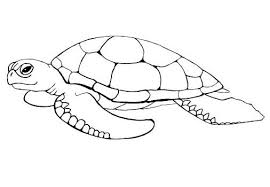 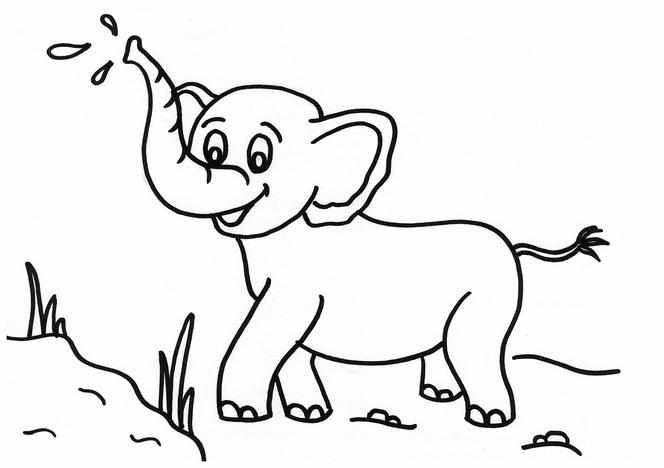 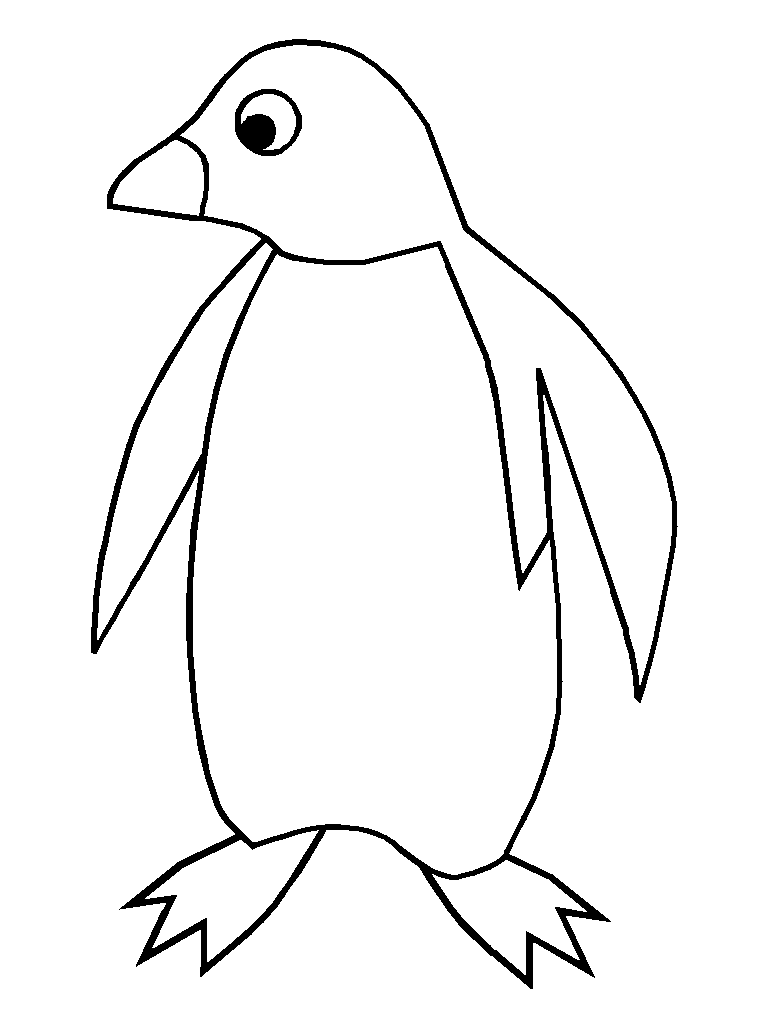 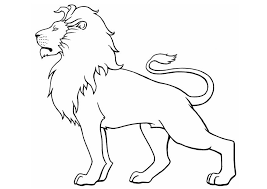 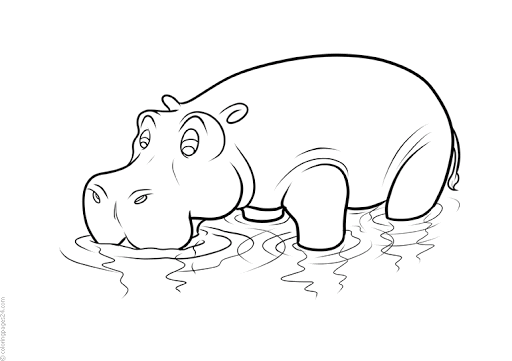 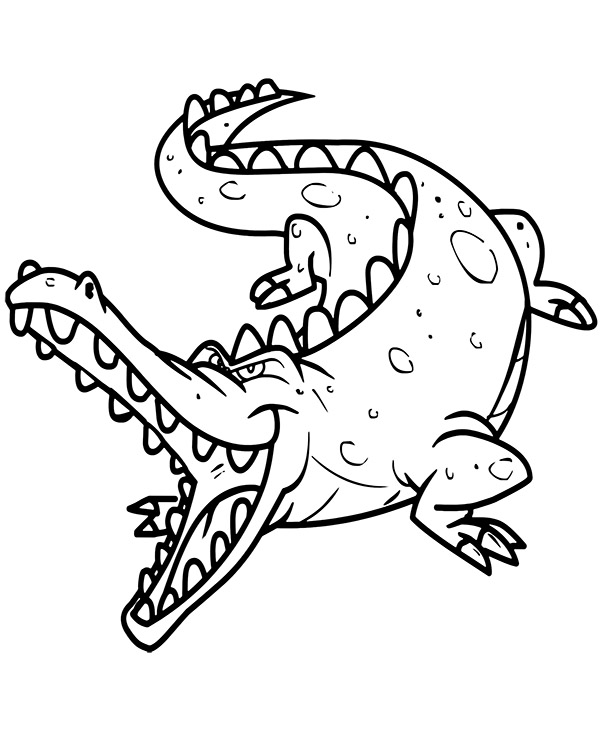 Zadanie dla Kasi, Magdy, Huberta, PiotraNa ilustracji pokazane są zwierzęta zamieszkujące Afrykę.Wybierz cztery dowolne zwierzęta i napisz o każdym jedno zdanie.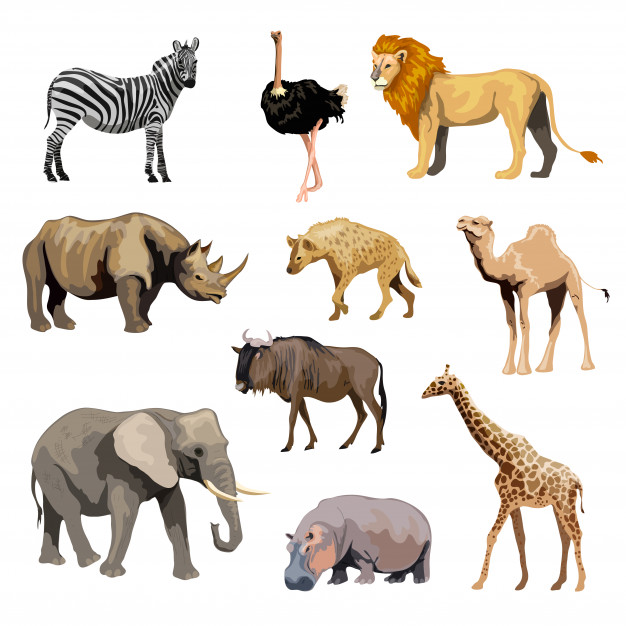 